ANALISIS NILAI-NILAI KARAKTERISTIK DALAM NOVEL “REFRAIN” KARYA WINNA EFENDISKRIPSIOlehNILA KHYRANINPM:171214030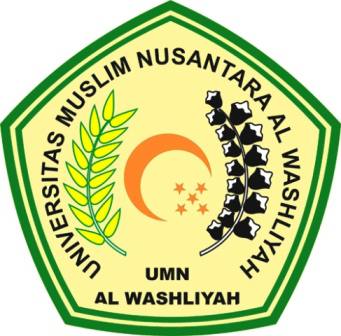 FAKULTAS KEGURUAN DAN ILMU PENDIDIKANUNIVERSITAS MUSLIM NUSANTARA AL WASHLIYAHMEDAN2021